Революция в энергетике, подъем экономики и улучшение развитости Севера России: перевозка СПГ в контейнерах по АКЛСложные климатические условия, присущие Северному морскому пути и Арктике в целом, заставляют искать новые решения для производства и перевозки сжиженного газа по этому перспективному направлению. Задача состоит в оптимизации процессов транспортировки и хранения за счет более экономичной и эффективной схемы, нежели СПГ-танкеры и распределительное оборудование. Это поможет создать выгодные условия для доставки газа потребителям при реализации Арктической контейнерной линии.Данным требованиям отвечают СПГ-контейнеры – инновационная разработка для транспортировки газа, которые позволяет реализовать потенциал Северного морского пути при минимальных вложениях и оптимизировать логистику на Арктической контейнерной линии.  Уникальная конструкция обеспечивает простоту перевозки, хранения и распределения топлива, сводит к нулю затраты на распределительное оборудование. Это полностью меняет схему работы со сжиженным газом.Справка: создатель «умных» СПГ-контейнеров – Том Соммардаль, генеральный директор компании LNG Tainer.  Организация более 6 лет работала над инновацией, и теперь предлагает рабочую версию, готовую к серийному производству.Северный морской путь и рынок СПГ: перспективы развитияСеверный морской путь считается приоритетным направлением в развитии экономики России и укреплении страны на международном уровне. Этот стратегический маршрут почти на 40% сокращает время в пути из Северной Европы в Северо-Восточную Азию, что открывает большие возможности для поставки СПГ потребителям.Рынок сжиженного природного газа – один из наиболее перспективных источников энергии в сравнении с дизельным и тяжелым топливом, бензином для двигателей внутреннего сгорания и углем для электростанций. Однако перевозка СПГ с помощью специальных танкеров с криоцистернами имеет ряд недостатков:повышенная техническая сложность и опасность из-за специфики перевозимого груза;высокая стоимость;большие сроки разработки и строительства инфраструктуры. СПГ-контейнеры предлагают иную схему транспортировки топлива, нежели отгрузка газа из Арктического шельфа на газовоз. В основе технологии лежит несколько принципов – гибкость использования, мобильность, экономичность и надежность. 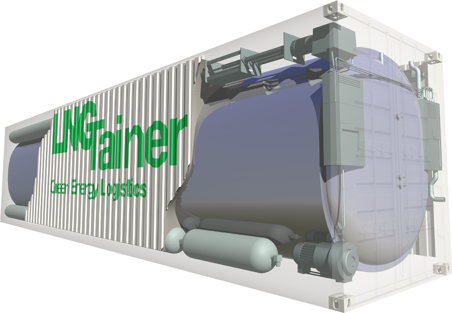 Сравнение схемы с танкерами и инновационных СПГ-контейнеровФакт: размер СПГ-контейнеров соответствует стандартным ISO моделям. Будущее энергетики: экономические преимущества СПГ-контейнеровВ соответствии с экспертным заключением Виталия Збаращенко – вице-президента Международной академии транспорта, объем перевозок Арктической контейнерной линии может составить 6 млн тонн в год. Один контейнеровоз с LNG Tainer сможет заместить потребность в сотнях миллионов кубов газа. Например, контейнеровоз от линии Maersk line умещает порядка 20 000 TEU, то есть 100 рейсов – это 30 млрд кубов газа. Это равноценно магистральному газопроводу «Сила Сибири».При использовании классических методов работы с СПГ расходы на логистику – доставку и распределение, составляют большую долю в себестоимости продукта. СПГ-контейнеры позволят снизить издержки за счет упрощенной инфраструктуры: отпадает необходимость в дорогостоящих объектах по приему, хранению и распределению газа.Факт: транспортировка СПГ выгоднее магистрального газопровода при расстоянии от места переработки сырья до потребителя составляет свыше 20 км. №1: привлекательность для инвесторовГарантом эффективности и экономичности разработки служит многолетний успешный опыт зарубежных компаний из США, Китая, Японии и стран Европы, которые используют танк-контейнеры для перевозки СПГ. С этим согласился и президент РФ В. В. Путин, отметивший, что контейнерные перевозки доминируют в мировом грузообороте. В сравнении с танк-контейнерами, СПГ-контейнеры отличаются большей функциональностью – поддерживается возможность хранения и прямого использования.№2: эргономикаКонтейнер не требует дополнительной системы регазификации, благодаря чему поддерживает вывод газа напрямую из устройства. По размерам LNG Tainer соответствует ISO-контейнерам, благодаря чему имеет оптимальную грузоподъемность и транспортную доступность: контейнер подходит для транспортировки железнодорожным, автомобильным или авиационным транспортом.Как и танкеры, использующие СПГ в качестве дополнительного топлива, контейнеры поддерживают бункеровку, где один контейнер равен дню плавания среднеразмерного судна.№3: современные системы управленияПотребители СПГ смогут дистанционно контролировать состояние контейнеров в процессе транспортировки благодаря системе мониторинга в режиме реального времени.№4: конкурентоспособность среди других топливаСПГ – это энергоемкий, экономный и экологичный вид топлива. Сжижение природного газа приводит к его дополнительной очистке от примесей сероводорода и углекислого газа, что увеличивает эффективность производства электроэнергии и отопления, а также снижает количество вредных выбросов в окружающую среду.Среди преимуществ СПГ в контейнерах также выделяются:автономность – полная независимость от источников энергоснабжения, например ЛЭП или магистральный газопровод;оперативность – по окончании разгрузки контейнера потребитель сможет мгновенно использовать его как источник автономного или резервного газоснабжения; экологичность – отсутствие золы, сажи, выбросов серы. В сравнении с дизельным топливом, количество вредных выбросов СПГ в 1,9 раз меньше по углеводороду, в 1,2 раза ниже по окиси азота и в 2-3 раза ниже по СО;долговечность и надежность – срок службы СПГ-контейнера как автономного или резервного источника энергоснабжения составляет 10-15 лет.Ниже представлено подробное сравнение СПГ с другими видами топлива: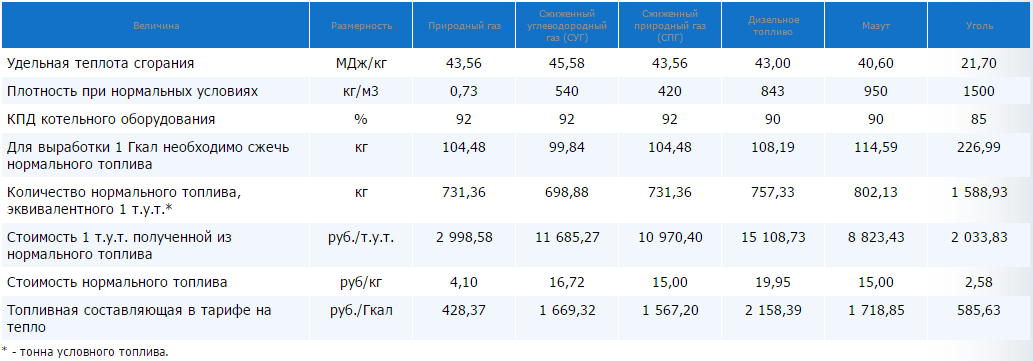 По стопам идей Ломоносова: политические преимущества СПГ-контейнеровСПГ-контейнеры, перевозимые на контейнеровозах по АКЛ позволят вывести Россию в лидеры на политической арене в Арктическом регионе и обеспечить качественную ресурсную базу для страны. А также поспособствуют достижению следующих целей:развитие территорий;освоение новых месторождений;снижение себестоимости перевозок;полноценная загрузка морских портов;расширение рынков сбыта отечественного природного газа;повышение рентабельности производства при использовании СПГ в сельском хозяйстве;обеспечение конкурентоспособности на внешних рынках за счет полноценного использования СМП для поставки СПГ в контейнерах на европейский рынок и в страны Азиатско-Тихоокеанского региона;превращение СМП в национальную транспортную магистраль с надежными и дешевыми транспортными связями между регионами страны.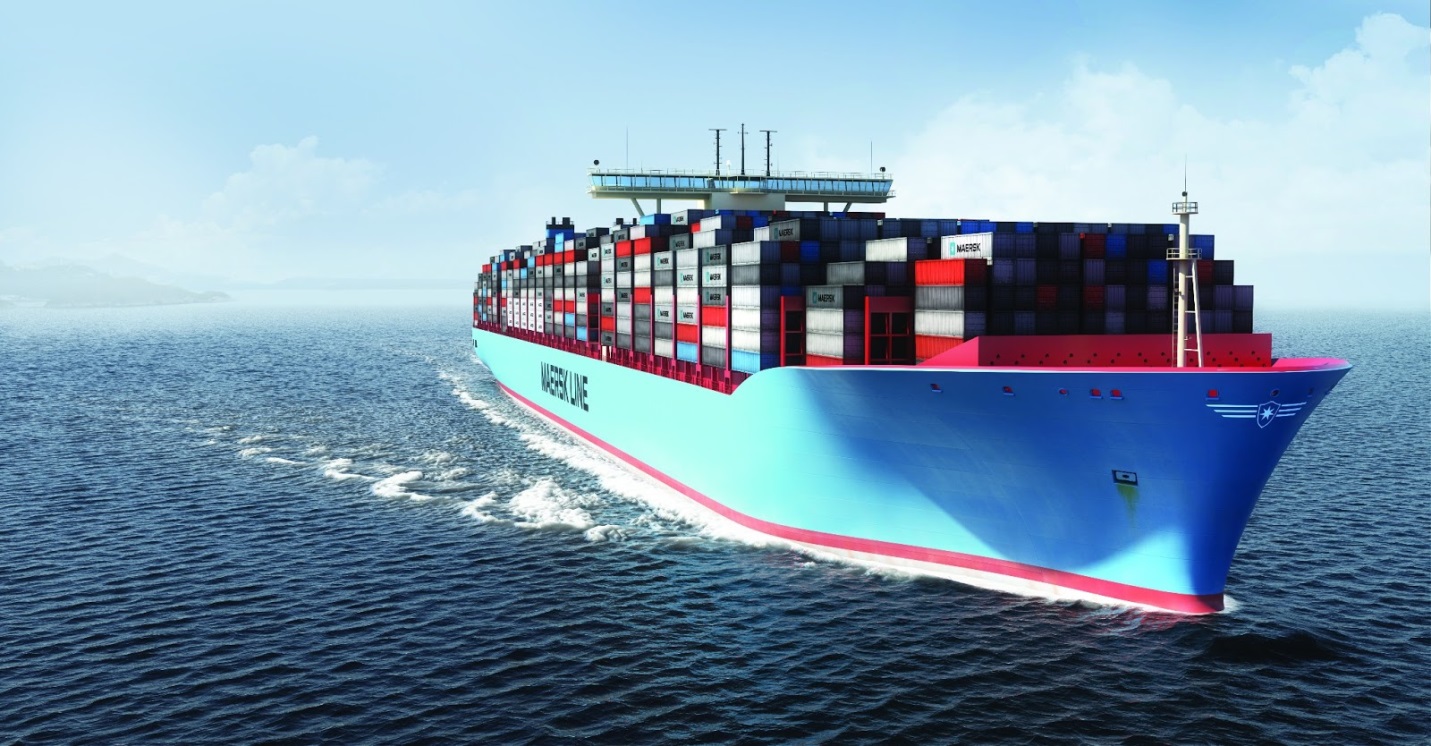 Инструмент для ускоренного развития АрктикиОдин из приоритетов Стратегии и Государственной программы Социально-экономического развития Арктической зоны РФ – обеспечение благополучия, сохранение экологии и повышение уровня жизни коренных народов Севера. СПГ-контейнеры открывают огромные возможности не только для перевозки СПГ, но и для его хранения и эксплуатации. Благодаря функциональной конструкции контейнеры не требуют распределительного оборудования для регазификации: по окончании разгрузки с контейнеровоза контейнер можно использовать для электроснабжения и газификации объектов в северных регионах страны. Это могут быть:промышленные предприятия;исследовательские станции;города и поселки;военные части;и другие объекты, находящиеся в отдалении от стационарных источников энергии.Использование СПГ-контейнеров может стать важной составляющей развития СМП и комплексного освоения месторождений на Севере. Инвестиционная доступность, мобильность и высокая эффективность СПГ-контейнеров позволит вывести экономику Россию на принципиально новый уровень.ФакторПеревозка СПГ-танкеромПеревозка СПГ-контейнеров на контейнеровозеВместимость (дедвейт)145 000 – 255 000 м350 м3 сжиженного газа на один контейнер или 25 000 – 30 000 м3 при коэффициенте конвертации 500-600ФункциональностьПо окончании заправки СПГ-танкера судно доставляет газ до регазифиционных терминалов, состоящих из причала, эстакады для слива и резервуаров для хранения газа, системы для испарения и установок обработкиТранспортировка СПГ в контейнере и его прямое использование для электроснабжения или газоснабжения. Это могут быть автомобильные заправочные станции для транспортных средств или малые электростанцииПривлекательность инвестированияЧрезвычайная капиталоемкость танкера, а также серьезные вложения в  инфраструктуру, распределительное оборудованиеОтсутствие необходимости первоначальных инвестиций за исключением вклада в сами контейнеры. Не требуется строительство газопроводов, терминалов для танкеров, подземных хранилищ газа и обустройства остальной инфраструктуры 